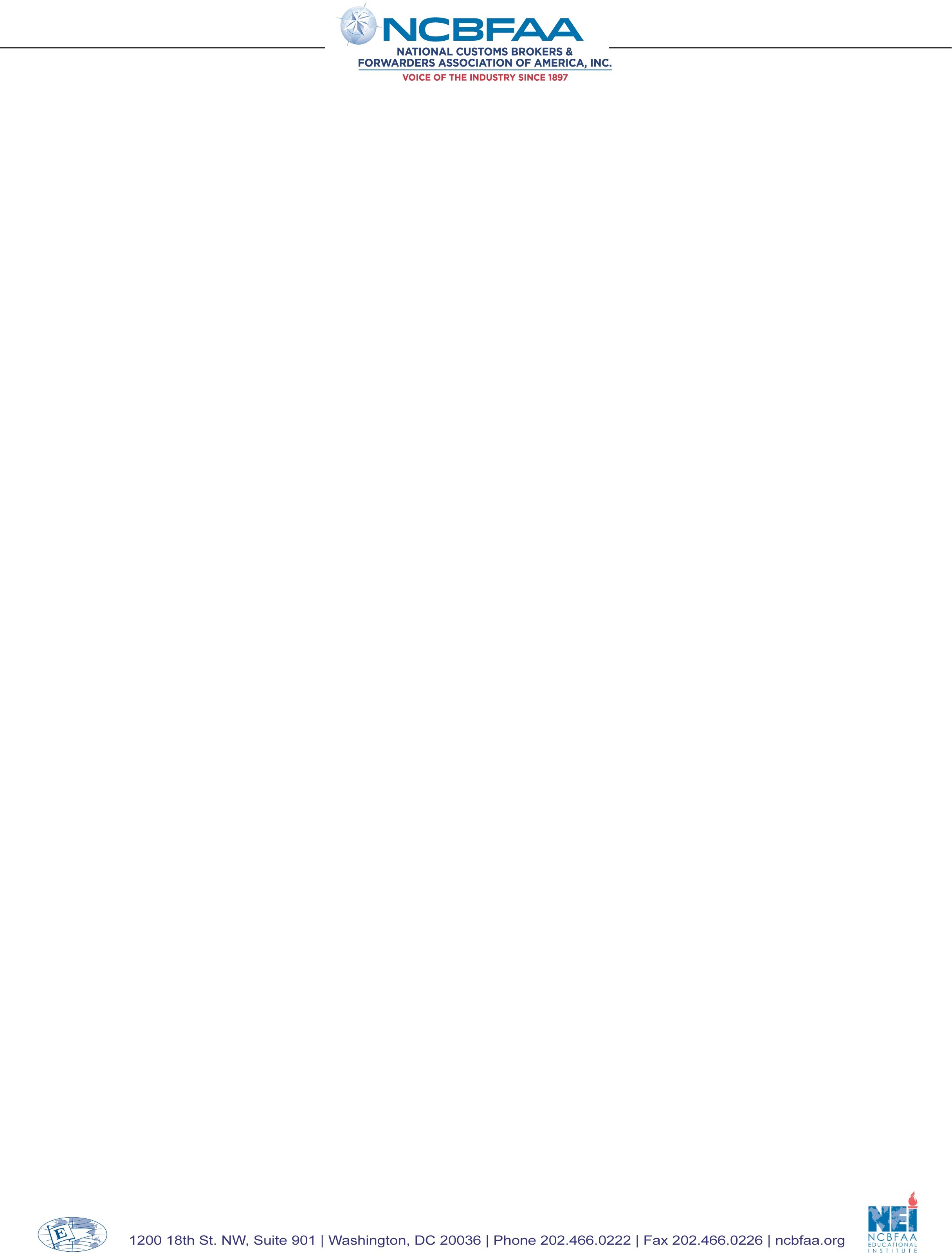 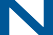 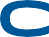 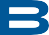 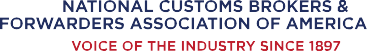 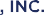 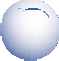 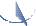 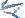 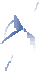 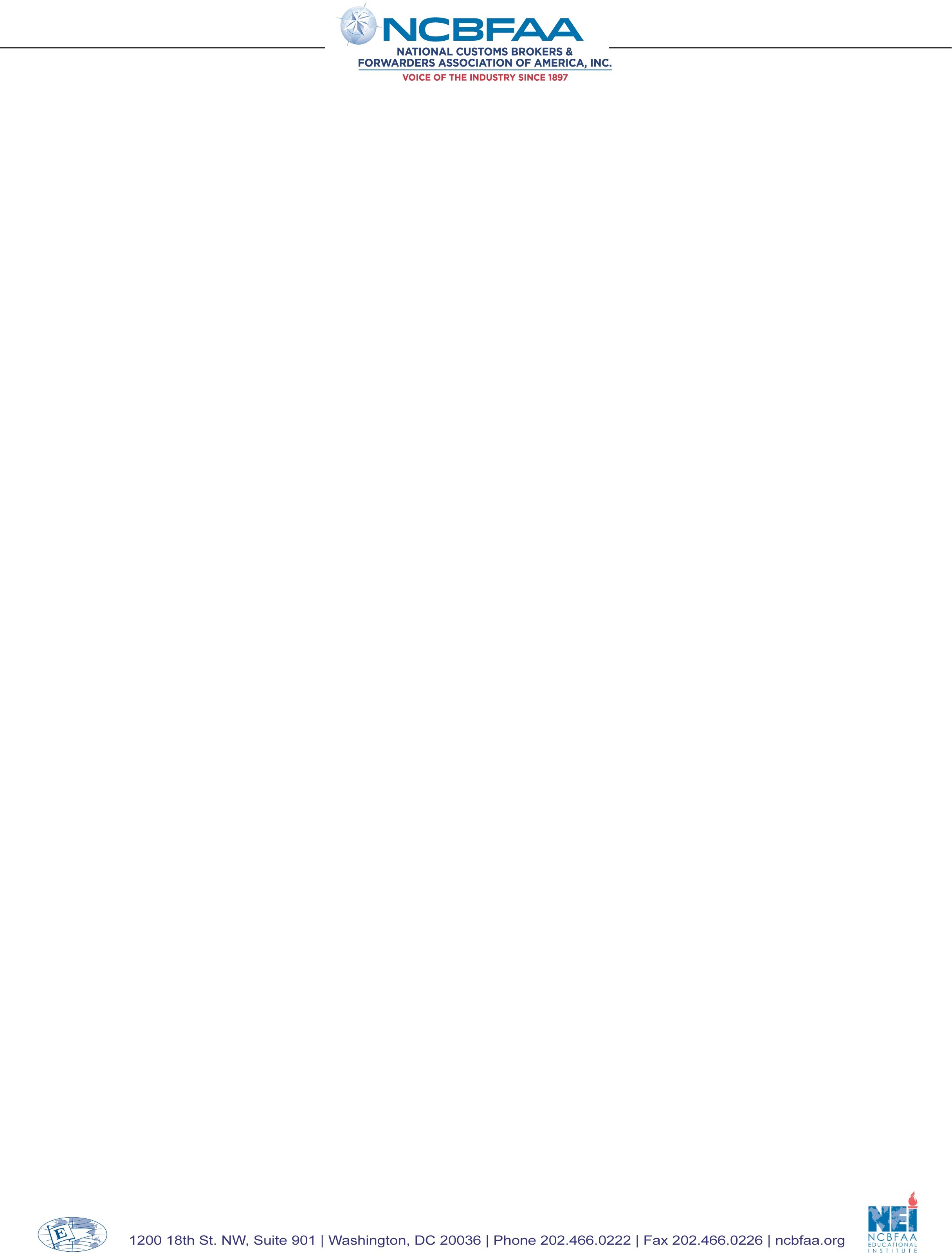 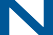 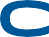 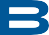 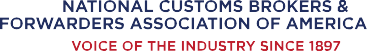 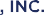 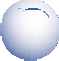 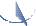 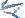 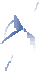 August , 2023The Honorable (First name) (Last name) Address: City, State (Zip Code)RE: Support H.R. 3135, the Land Port of Entry (LPOE) Modernization Trust Fund ActDear (Representative (Last name):I am writing you to urge your support and the swift passage of H.R. 3135, the Land Port of Entry (LPOE) Modernization Trust Fund Act.  We are [describe your company, your business address, number of employees, how long in business and why this bill is important to your business]We are also a member of the National Customs Brokers and Forwarders Association of America (NCBFAA) which supports the quick passage of the bill.This legislation will establish a trust fund that will be used to support the essential needs for the land ports: (1) construct new ports of entry(2) expand and improve existing ports of entry	(3) procure technology for inspecting and processing traffic passing through ports of entry(4) hire U.S. Customs and Border Protection staff. While waterway-based ports of entry have long had the benefit of a consistent source of federal resources via the authorization of a similar trust fund, our overburdened land-based ports of entry have struggled. The LPOE Modernization Trust Fund Act is needed to properly redistribute much needed resources to LPOE facilities and to ensure the United States’ long-term economic prosperity through international trade. The LPOE Trust Fund will expand, improve, and construct new U.S. ports of entry and support infrastructure to accommodate high volumes of commercial, vehicle, and pedestrian traffic. It will also help critical transit and trade facilities more efficiently complete the inspection and processing of commercial, vehicle, and pedestrian traffic. Thank you for your consideration.Sincerely,